		Email: np@uptonbychester.org.uk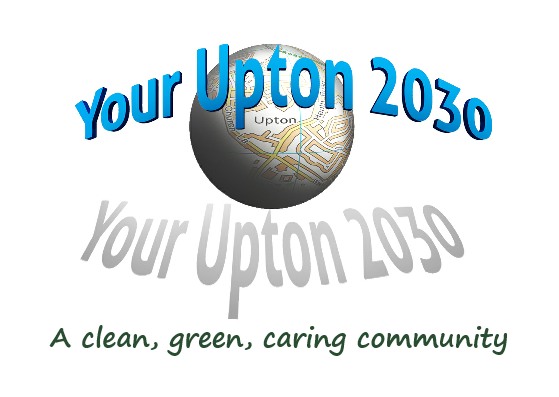 MINUTES: NDP STEERING GROUP MEETING – Monday 27th July 2020 at 7.30 pm by Webex Meetings videoconferencePresent: Cllr Jean Evans, Cllr Peter Greenhalgh, David Evans, Sue Stanley1. APOLOGIES FOR ABSENCENo apologies for absence were received       2. MINUTES OF THE LAST MEETING.The Minutes of the meeting held on 29th June 2020 were approved3. NEXT STEPSDraft PlanComments on the Consultation Draft had been received from Cllr Peter Greenhalgh. Clarifications will be included in the draft to be submitted to the next Full Meeting of the Parish Council (Aug/Sept).An expert at the Centre for Sustainable Energy had agreed to review the Draft Plan during August.A postal mini-consultation survey had been sent out to residents of private housing next to the Dale Barracks. The date for return was 14th August, though further comments after that time would also be welcomed.Action: David Evans, Sue StanleyRevised Timeline 2020-2021It was noted that the current timeline would now be delayed by a month, to allow for the additional feedback as above to be incorporated into the Consultation Draft that would go to CW&C prior to SEA and HRA Screening.4. DATE AND TIME OF THE NEXT MEETING.The date of the next meeting was confirmed as Mon 28th Sept at 7.30 pm